Bedford Central Presbyterian Church52 Prompts to Self-Improvement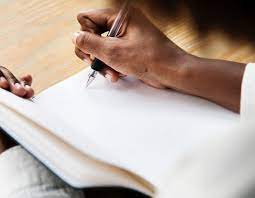 Week 27- July 3 - July 9Assess where you are- How did you do last week with your fitness goals? _______________________________________________________________________________________________________________________________________________________________________________________________________________________________________________________________________________________________________________________________________________________________________________________________________________________________________________________________________________________________________________________________________________________________________________________________________________________________________________________________________________________________________________________________________________________________What went well last week and why?_____________________________________________________________________________________________________________________________________________________________________________________________________________________________________________________________________________________________________________________________________________________________________________________________________________________________Be Intentional: Is there anything you need to do to take better care of yourself?____________________________________________________________________________________________________________________________________________________________________________________________________________________________________________________________________________________________________________________________________________________________________________________________________________________________________________________________________________________________________________________________________________What challenges do you foresee this week? How will you handle them? __________________________________________________________________________________________________________________________________________________________________________________________________________________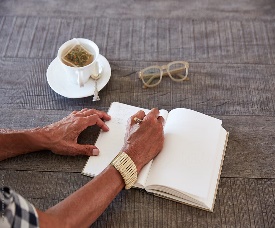 Journal Prompt/ Writing Activity: Reach back to move Forward-If you could meet one ancestor who would it be? Why would you like to meet this person? What conversation would you have with this person? Write your conversation. Read- Romans 15:4; Ecclesiastes 12: 1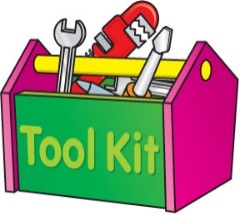 Each week you will be given motivation, practical tools or YouTube videos that is relevant to the Week’s Prompt/ Activity.  Videos may not work directly from clicking on the link provided. *You may need to highlight, copy the link, go to YouTube and enter it directly into the YouTube Browser.*You can also place the cursor directly into the link and press enter.*Once at the YouTube page you may need to click Skip Adds to go directly to the intended content. WEEK 27 TOOLS: I Don’t Know About Tomorrowhttps://youtu.be/hppkYAiPaSk